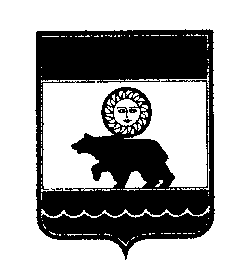 СОВЕТ КОЛПАШЕВСКОГО ГОРОДСКОГО ПОСЕЛЕНИЯ                                                                        РЕШЕНИЕ                                             30 ноября 2023 г.                                                № 35                                           г. Колпашево                                                                                              О бюджете муниципального образования «Колпашевское городское поселение» на 2024 год и на плановый период 2025 и 2026 годовРассмотрев представленный Главой Колпашевского городского поселения проект решения Совета Колпашевского городского поселения «О бюджете муниципального образования «Колпашевское городское поселение» на 2024 год и на плановый период 2025 и 2026 годов», руководствуясь статьей 29 Устава муниципального образования «Колпашевское городское поселение», Положением «О бюджетном процессе в муниципальном образовании «Колпашевское городское поселение»РЕШИЛ:1. Утвердить основные характеристики бюджета муниципального образования «Колпашевское городское поселение» на 2024 год:1) общий объем доходов бюджета муниципального образования «Колпашевское городское поселение» в сумме 164 052,8 тыс. рублей, в том числе налоговые и неналоговые доходы в сумме 99 145,3 тыс. рублей, безвозмездные поступления в сумме 64 907,5 тыс. рублей;2) общий объем расходов бюджета муниципального образования «Колпашевское городское поселение» в сумме 164 052,8 тыс. рублей;3) дефицит (профицит) бюджета муниципального образования «Колпашевское городское поселение» в сумме 0,0 тыс. рублей.2. Утвердить основные характеристики бюджета муниципального образования «Колпашевское городское поселение» на 2025 год и на 2026 год:1) общий объем доходов бюджета муниципального образования «Колпашевское городское поселение» на 2025 год в сумме 158 594,3 тыс. рублей, в том числе налоговые и неналоговые доходы в сумме 99 709,6 тыс. рублей, безвозмездные поступления в сумме 58 884,7 тыс. рублей и 2026 год в сумме 159 038,3 тыс. рублей, в том числе налоговые и неналоговые доходы в сумме 102 567,9 тыс. рублей, безвозмездные поступления в сумме 56 470,4 тыс. рублей;2) общий объем расходов бюджета муниципального образования «Колпашевское городское поселение» на 2025 год в сумме 158 594,3 тыс. рублей, в том числе условно утвержденные расходы в сумме 3 964,9 тыс. рублей, и на 2026 год в сумме 159 038,3 тыс. рублей, в том числе условно утвержденные расходы в сумме 7 951,9 тыс. рублей;3) дефицит (профицит) бюджета муниципального образования «Колпашевское городское поселение» на 2025 год в сумме 0,0 тыс. рублей и на 2026 год в сумме 0,0 тыс. рублей.3. Установить, что часть прибыли муниципальных унитарных предприятий, созданных органами местного самоуправления муниципального образования «Колпашевское городское поселение», остающаяся после уплаты налогов и иных обязательных платежей, подлежит зачислению в бюджет муниципального образования «Колпашевское городское поселение» в размере 10 процентов.4. Установить, что средства иных межбюджетных трансфертов, представляемых из бюджета муниципального образования «Колпашевский район»:- при наличии нормативно-правового акта муниципального образования «Колпашевское городское поселение», устанавливающего соответствующее расходное обязательство муниципального образования «Колпашевское городское поселение», направляются на реализацию данного расходного обязательства, в порядке, установленном Главой Колпашевского городского поселения;- при отсутствии нормативно-правового акта муниципального образования «Колпашевское городское поселение», устанавливающего соответствующее расходное обязательство муниципального образования «Колпашевское городское поселение», расходуется в соответствии с расходным обязательством, установленным Главой Колпашевского городского поселения. Неиспользованные средства иных межбюджетных трансфертов и субсидий, выделенных бюджету муниципального образования «Колпашевское городское поселение» подлежат возврату в срок, установленный органами местного самоуправления муниципального образования «Колпашевский район».5. Установить, что в соответствии с пунктом 1 статьи 74 Бюджетного кодекса Российской Федерации бюджетные ассигнования, предусмотренные главным распорядителям средств бюджета муниципального образования «Колпашевское городское поселение», в ведении которых находятся муниципальные казенные учреждения, на обеспечение деятельности муниципальных казенных учреждений за счет:1) доходов от платных услуг, оказываемых муниципальными казенными учреждениями;2) безвозмездных поступлений от физических и юридических лиц, международных организаций и правительств иностранных государств, в том числе добровольные пожертвования;3) средств, полученных в результате применения мер гражданско-правовой, административной и уголовной ответственности, в том числе штрафов, конфискаций, компенсаций, а также средств, полученных в возмещение вреда, причиненного муниципальному образованию «Колпашевское городское поселение», и иных сумм принудительного изъятия, поступивших в бюджет муниципального образования «Колпашевское городское поселение», предоставляются при условии фактического поступления указанных доходов в бюджет муниципального образования «Колпашевское городское поселение».Порядок предоставления указанных бюджетных ассигнований устанавливается Администрацией Колпашевского городского поселения.Порядок доведения указанных бюджетных ассигнований и лимитов бюджетных обязательств до главных распорядителей средств бюджета муниципального образования «Колпашевское городское поселение» устанавливается финансовым органом - Администрацией Колпашевского городского поселения.6. Установить, что доходы от платных услуг, оказываемых муниципальными казенными учреждениями, безвозмездные поступления от физических и юридических лиц, международных организаций и правительств иностранных государств, в том числе добровольные пожертвования, средства полученные в результате применения мер гражданско-правовой, административной и уголовной ответственности, в том числе штрафы, конфискации, компенсации, а так же средства, полученные в возмещение вреда, причиненного муниципальному образованию «Колпашевское городское поселение», и иные суммы принудительного изъятия, поступившие в бюджет муниципального образования «Колпашевское городское поселение» сверх утвержденных настоящим решением, направляются в 2024 году на увеличение расходов соответствующего муниципального казенного учреждения путем внесения изменений в сводную бюджетную роспись по представлению главных распорядителей средств бюджета муниципального образования «Колпашевское городское поселение» с последующим внесением изменений в настоящее решение.При создании муниципального казенного учреждения путем изменения типа муниципального бюджетного (автономного) учреждения остатки средств, полученные учреждением от оказания бюджетным учреждением платных услуг, безвозмездных поступлений от физических и юридических лиц, международных организаций и правительств иностранных государств, в том числе добровольных пожертвований на момент изменения типа учреждения подлежат перечислению в доходы бюджета муниципального образования «Колпашевское городское поселение».Указанные остатки направляются на увеличение расходов соответствующего муниципального казенного учреждения путем внесения изменений в сводную бюджетную роспись по представлению главных распорядителей средств бюджета муниципального образования «Колпашевское городское поселение» с последующим внесением изменений в настоящее решение.7. Утвердить объем межбюджетных трансфертов бюджету муниципального образования «Колпашевское городское поселение» на 2024 год и на плановый период 2025 и 2026 годов согласно приложению № 1 к настоящему решению.8. Установить, что остатки средств на 1 января 2024 года, за исключением остатков неиспользованных межбюджетных трансфертов, полученных бюджетом муниципального образования «Колпашевское городское поселение» в форме субвенций, субсидий и иных межбюджетных трансфертов, имеющих целевое назначение, а также остатков бюджетных ассигнований муниципального дорожного фонда, в объеме до 100 процентов, могут направляться на покрытие временных кассовых разрывов, возникающих при исполнении бюджета муниципального образования «Колпашевское городское поселение», и на увеличение бюджетных ассигнований на оплату заключенных муниципальными казенными учреждениями от имени муниципального образования «Колпашевское городское поселение» муниципальных контрактов на приобретение основных средств, на приобретение объектов недвижимого имущества в муниципальную собственность муниципального образования «Колпашевское городское поселение», на выполнение работ по строительству (реконструкции), по проведению ремонта объектов недвижимого имущества и на разработку проектной документации, подлежавших в соответствии с условиями этих муниципальных контрактов оплате в отчетном финансовом году в объеме, не превышающем сумму остатка неиспользованных бюджетных ассигнований на указанные цели.9. Утвердить объем бюджетных ассигнований муниципального дорожного фонда муниципального образования «Колпашевское городское поселение» на 2024 год и на плановый период 2025 и 2026 годов согласно приложению № 2 к настоящему решению.10. Утвердить источники финансирования дефицита бюджета муниципального образования «Колпашевское городское поселение» на 2024 год и на плановый период 2025 и 2026 годов согласно приложению № 3 к настоящему решению.11. Утвердить ведомственную структуру расходов бюджета муниципального образования «Колпашевское городское поселение» на 2024 год и на плановый период 2025 и 2026 годов согласно приложению № 4 к настоящему решению.12. Определить, что установление, детализация и определение порядка применения бюджетной классификации Российской Федерации в части, относящейся к бюджету муниципального образования «Колпашевское городское поселение», осуществляется финансово-экономическим отделом Администрации Колпашевского городского поселения.13. Установить, что субсидии юридическим лицам (за исключением субсидий государственным (муниципальным) учреждениям), индивидуальным предпринимателям, а также физическим лицам – производителям товаров, работ, услуг в случаях, предусмотренных приложением № 5 к настоящему решению, предоставляются из бюджета муниципального образования «Колпашевское городское поселение» на безвозмездной и безвозвратной основе в целях возмещения недополученных доходов и (или) финансового обеспечения (возмещения) затрат в связи с производством (реализацией) товаров (за исключением подакцизных товаров, кроме автомобилей легковых и мотоциклов, алкогольной продукции, предназначенной для экспортных поставок, винограда, винодельческой продукции, произведенной из указанного винограда: вин, игристых вин (шампанских), ликерных вин с защищенным географическим указанием, с защищенным наименованием места происхождения (специальных вин), виноматериалов, сахаросодержащих напитков, если иное не предусмотрено нормативными правовыми актами Правительства Российской Федерации), выполнением работ, оказанием услуг в пределах бюджетных ассигнований и лимитов бюджетных обязательств путем перечисления средств субсидий на расчетные счета или корреспондентские счета, открытые получателям субсидий в учреждениях Центрального банка Российской Федерации или кредитных организациях, либо на лицевые счета, открываемые юридическим лицам – получателям указанных субсидий в территориальных органах Федерального казначейства.Установить, что в соответствии с пунктом 1.1 Договора от 13.05.2019 № 1 на право оказания услуг по перевозке пассажиров и багажа по водному маршруту № 1 «Тогур-Рейд» субсидия на возмещение недополученных доходов перевозчикам, осуществляющим деятельность по перевозке пассажиров и багажа речным транспортом по водному маршруту №1 Тогур – Рейд предоставляется индивидуальному предпринимателю Радионовой Алине Грачиковне в пределах средств, предусмотренных на эти цели в бюджете муниципального образования «Колпашевское городское поселение» на соответствующий финансовый год.Установить, что в соответствии с Положением об организации ритуальных услуг и содержании общественных кладбищ на территории Колпашевского городского поселения, утвержденным решением Совета Колпашевского городского поселения от 27.06.2012 №42 и Уставом муниципального унитарного казенного предприятия «Ритуал», утвержденным постановлением Главы Колпашевского городского поселения от 22.12.2016 №7 субсидии юридическим лицам (за исключением субсидий государственным (муниципальным) учреждениям), индивидуальным предпринимателям, а также физическим лицам — производителям товаров, работ, услуг в целях финансового обеспечения затрат на организацию ритуальных услуг и содержание общественных кладбищ предоставляются муниципальному унитарному казенному предприятию «Ритуал» в пределах средств, предусмотренных на эти цели в бюджете муниципального образования «Колпашевское городское поселение» на соответствующий финансовый год.Порядок предоставления данных субсидий устанавливается Администрацией Колпашевского городского поселения.14. Установить, что в соответствии с пунктом 8 статьи 217 Бюджетного кодекса Российской Федерации основаниями для внесения изменений в показатели сводной бюджетной росписи бюджета муниципального образования «Колпашевское городское поселение», связанными с особенностями исполнения бюджета муниципального образования «Колпашевское городское поселение», являются: 1) возврат из бюджета муниципального образования «Колпашевский район» в бюджет муниципального образования «Колпашевское городское поселение» остатков средств субсидий, субвенций и иных межбюджетных трансфертов, образовавшихся на 1 января 2024 года, для использования в 2023 году на те же цели;2) изменение порядка применения бюджетной классификации;3) получение из районного бюджета ИМБТ на поддержку мер по обеспечению сбалансированности местных бюджетов, сверх объемов, утвержденных решением Совета Колпашевского городского поселения о бюджете муниципального образования «Колпашевское городское поселение», при этом до распределения указанной дотации между главными распорядителями бюджетных средств по решению Совета Колпашевского городского поселения о бюджете муниципального образования «Колпашевское городское поселение» происходит изменение бюджетных ассигнований источников финансирования дефицита бюджета;4) возврат в бюджет муниципального образования «Колпашевский район» остатков субсидий, субвенций и иных межбюджетных трансфертов, имеющих целевое назначение, прошлых лет, может при этом происходить изменение бюджетных ассигнований источников финансирования дефицита бюджета муниципального образования «Колпашевское городское поселение»;5) образование, переименование, реорганизация, ликвидация органов местного самоуправления муниципального образования «Колпашевское городское поселение», органов Администрации Колпашевского городского поселения, муниципальных учреждений, перераспределение их полномочий и численности в пределах общего объема средств, предусмотренных настоящим решением на обеспечение их деятельности;6) перераспределение бюджетных ассигнований на сумму средств, необходимых для выполнения условий софинансирования, установленных для получения межбюджетных трансфертов, предоставляемых бюджету муниципального образования «Колпашевское городское поселение» из бюджета муниципального образования «Колпашевский район» в форме субсидий и иных межбюджетных трансфертов, в пределах объема бюджетных ассигнований, предусмотренных соответствующему главному распорядителю средств бюджета муниципального образования «Колпашевское городское поселение»;7) перераспределение бюджетных ассигнований, в том числе в случае образования экономии в рамках одной целевой статьи между группами и подгруппами видов расходов в пределах объема бюджетных ассигнований, предусмотренных главному распорядителю бюджетных средств на соответствующую целевую статью на реализацию соответствующей муниципальной программы;8) перераспределение бюджетных ассигнований в случае образования экономии между разделами, подразделами, целевыми статьями, группами и подгруппами видов расходов классификации расходов бюджета в пределах объема бюджетных ассигнований, предусмотренных главному распорядителю бюджетных средств на реализацию непрограммного направления деятельности;9) перераспределение бюджетных ассигнований, источником финансирования которых являются соответствующие целевые средства из других уровней бюджетов, между главными распорядителями бюджетных средств, разделами, подразделами, группами и подгруппами видов расходов в соответствии с муниципальными правовыми актами Колпашевского городского поселения и (или) локальными актами главных распорядителей бюджетных средств.15. Утвердить объем межбюджетных трансфертов бюджету муниципального образования «Колпашевский район» из бюджета муниципального образования «Колпашевское городское поселение» на 2024 год и на плановый период 2025 и 2026 годов согласно приложению № 6 к настоящему решению. 16. Установить, что в соответствии с пунктом 3 статьи 217 Бюджетного кодекса Российской Федерации основанием для внесения изменений в показатели сводной бюджетной росписи бюджета муниципального образования «Колпашевское городское поселение» является распределение зарезервированных в составе утвержденных в ведомственной структуре расходов муниципального образования «Колпашевское городское поселение» бюджетных ассигнований, предусмотренных Администрации Колпашевского городского поселения:1) на 2025 год по подразделу 0801 «Культура» раздела 0800 «Культура, кинематография»:а) на финансовое обеспечение вопроса местного значения «Организация библиотечного обслуживания населения, комплектование и обеспечение сохранности библиотечных фондов библиотек поселения» в сумме 16 218,2 тыс. рублей;б) на финансовое обеспечение вопроса местного значения «Создание условий для организации досуга и обеспечения жителей поселения услугами организаций культуры» в сумме 24 444,3 тыс. рублей;2) на 2026 год по подразделу 0801 «Культура» раздела 0800 «Культура, кинематография»:а) на финансовое обеспечение вопроса местного значения «Организация библиотечного обслуживания населения, комплектование и обеспечение сохранности библиотечных фондов библиотек поселения» в сумме 16 218,2 тыс. рублей;б) на финансовое обеспечение вопроса местного значения «Создание условий для организации досуга и обеспечения жителей поселения услугами организаций культуры» в сумме 24 444,3 тыс. рублей.Порядок использования (порядок принятия решения об использовании, о перераспределении) указанных средств устанавливается Администрацией Колпашевского городского поселения.17. Установить объем расходов на обслуживание муниципального долга муниципального образования «Колпашевское городское поселение» на 2024 год и на плановый период 2025 и 2026 годов в сумме:2024 год - 0,0 тыс. рублей;2025 год - 0,0 тыс. рублей;2026 год - 0,0 тыс. рублей.18. Установить верхний предел муниципального внутреннего долга муниципального образования «Колпашевское городское поселение» на 1 января 2025 года в размере 0,0 тыс. рублей, в том числе верхний предел долга по муниципальным гарантиям в размере 0,0 тыс. рублей, на 1 января 2026 года в размере 0,0 тыс. рублей, в том числе верхний предел долга по муниципальным гарантиям в размере 0,0 тыс. рублей, на 1 января 2027 года в размере 0,0 тыс. рублей, в том числе верхний предел долга по муниципальным гарантиям в размере 0,0 тыс. рублей.19. Утвердить программу муниципальных внутренних заимствований муниципального образования «Колпашевское городское поселение» на 2024 год и на плановый период 2025 и 2026 годов согласно приложению № 7 к настоящему решению.20. Утвердить программу муниципальных гарантий муниципального образования «Колпашевское городское поселение» на 2024 год и на плановый период 2025 и 2026 годов согласно приложению № 8 к настоящему решению.21. Утвердить общий объем бюджетных ассигнований, направляемых на исполнение публичных нормативных обязательств, на 2024 год в размере 29,0 тыс. рублей, на 2025 год в размере 29,0 тыс. рублей, на 2026 год в размере 29,0 тыс. рублей согласно приложению № 9 к настоящему решению.22. Установить предельную величину резервного фонда Администрации Колпашевского городского поселения на 2024 год и на плановый период 2025 и 2026 годов в сумме:2023 год - 1 362,5 тыс. рублей;2024 год - 1 362,5 тыс. рублей;2025 год - 1 362,5 тыс. рублей.23. Утвердить прогнозный план (программу) приватизации имущества, находящегося в собственности муниципального образования «Колпашевское городское поселение» и приобретения имущества в собственность муниципального образования «Колпашевское городское поселение» на 2024 год и на плановый период 2025 и 2026 годов согласно приложению № 10 к настоящему решению.24. Утвердить перечень и объемы финансирования муниципальных программ, реализуемых на территории МО «Колпашевское городское поселение» и финансируемых из бюджета МО «Колпашевское городское поселение» на 2024 год и на плановый период 2025 и 2026 годов» согласно приложению 11 к настоящему решению.25. Утвердить на 2024 год и на плановый период 2025 и 2026 годов предельную штатную численность работников Администрации Колпашевского городского поселения в количестве 43 единиц, в том числе муниципальных служащих - 25 единиц, служащих – 11 единиц, рабочих – 7 единиц.26. Главе Колпашевского городского поселения в трехмесячный срок со дня вступления в силу настоящего решения утвердить распределение предельной штатной численности и лимитов фонда оплаты труда работников муниципальных учреждений, финансируемых из бюджета муниципального образования «Колпашевское городское поселение» на 2024 год по каждому муниципальному учреждению.27. Главе Колпашевского городского поселения в трехмесячный срок со дня вступления в силу настоящего решения утвердить лимиты потребления услуг горячего и холодного водоснабжения, водоотведения, тепловой энергии, электроэнергии, обращения с твердыми коммунальными отходами в разрезе муниципальных учреждений, финансируемых из бюджета муниципального образования «Колпашевское городское поселение» на 2024 год.28. Настоящее решение вступает в силу с 1 января 2024 года.29. Настоящее решение опубликовать в Ведомостях органов местного самоуправления Колпашевского городского поселения и разместить на официальном сайте органов местного самоуправления Колпашевского городского поселения.30. Контроль за исполнением настоящего решения возложить на Главу Колпашевского городского поселения Щукина А.В.Глава Колпашевскогогородского поселения                                                                                                       А.В.ЩукинПредседатель Совета Колпашевского городского поселения                                                                        А.Ф.РыбаловПриложение № 1 УТВЕРЖДЕНОрешением Совета
Колпашевского
городского поселенияот 30.11.2023 № 35 Объем межбюджетных трансфертов бюджету муниципального образования «Колпашевское городское поселение» на 2024 год и на плановый период 2025 и 2026 годов(тыс. рублей)Приложение № 2 УТВЕРЖДЕНОрешением СоветаКолпашевскогогородского поселенияот 30.11.2023 № 35 Объем бюджетных ассигнований муниципального дорожного фонда муниципального образования «Колпашевское городское поселение» на 2024 год и на плановый период 2025 и 2026 годов (тыс. рублей)Приложение № 3 УТВЕРЖДЕНОрешением Совета Колпашевскогогородского поселенияот 30.11.2023 № 35 Источники финансирования дефицита бюджета муниципального
образования «Колпашевское городское поселение» на 2024 год
и на плановый период 2025 и 2026 годов(тыс. рублей)Приложение № 5 УТВЕРЖДЕНОрешением Совета Колпашевского городского поселенияот 30.11.2023 № 35 Случаи предоставления субсидий юридическим лицам(за исключением субсидий государственным (муниципальным) учреждениям), индивидуальным предпринимателям, а также физическим лицам
 – производителям товаров, работ, услугСубсидия на возмещение недополученных доходов перевозчикам, осуществляющим деятельность по перевозке пассажиров и их багажа речным транспортом по водному маршруту № 1 Тогур – Рейд.Субсидия на финансовое обеспечение затрат на организацию ритуальных услуг.Субсидия на финансовое обеспечение затрат на содержание общественных кладбищ.Приложение № 6 УТВЕРЖДЕНОрешением Совета Колпашевского городского поселенияот 30.11.2023 № 35 Объем межбюджетных трансфертов бюджету
 муниципального образования «Колпашевский район» из бюджета
муниципального образования «Колпашевское городское поселение» на 2024 год и на плановый период 2025 и 2026 годов(тыс. рублей)Приложение № 7УТВЕРЖДЕНОрешением СоветаКолпашевского городского поселенияот 30.11.2023 № 35 Программа муниципальных внутренних заимствований муниципального образования «Колпашевское городское поселение» на 2024 год и на плановый период 2025 и 2026 годовНастоящая программа муниципальных внутренних заимствований муниципального образования «Колпашевское городское поселение» составлена в соответствии с Бюджетным кодексом Российской Федерации и устанавливает перечень внутренних заимствований муниципального образования «Колпашевское городское поселение», направляемых в 2024-2026 годах на финансирование дефицита бюджета и на погашение долговых обязательств муниципального образования «Колпашевское городское поселение». Приложение № 8УТВЕРЖДЕНОрешением СоветаКолпашевского городского поселенияот 30.11.2023 № 35 Программа муниципальных гарантий муниципального образования «Колпашевское городское поселение» на 2024 год и на плановый период 2025 и 2026 годов1. Перечень подлежащих предоставлению муниципальных гарантий муниципального образования «Колпашевское городское поселение» в 2024 году и плановом периоде 2025 и 2026 годов2. Исполнение муниципальных гарантий муниципального образования «Колпашевское городское поселение» в 2024 году и плановом периоде 2025 и 2026 годовПриложение № 9 УТВЕРЖДЕНОрешением СоветаКолпашевскогогородского поселенияот 30.11.2023 № 35 Общий объем бюджетных ассигнований, направляемых на исполнение публичных нормативных обязательств, на 2024 год и на плановый период 2025 и2026 годов(тыс. рублей)Приложение № 10 УТВЕРЖДЕНО решением Совета Колпашевскогогородского поселенияот 30.11.2023 № 35 Прогнозный план (программа) приватизации имущества, находящегося в собственности муниципального
 образования «Колпашевское городское поселение» и приобретения имущества в собственность муниципального
 образования «Колпашевское городское поселение» на 2024 год и на плановый период 2025 и 2026 годовПеречень подлежащих приватизации объектов имущества, находящегося в собственности муниципального образования «Колпашевское городское поселение»(тыс. рублей)2.	Приобретение движимого и недвижимого имущества в собственность муниципального образования «Колпашевское городское поселение» в 2024 году и плановый период 2025 и 2026 году не планируется.Приложение № 11УТВЕРЖДЕНОрешением Совета Колпашевского городского поселения от 30.11.2023 № 35 Перечень и объемы финансирования муниципальных программ, реализуемых на территории муниципального образования «Колпашевское городское поселение» и финансируемых из бюджета муниципального образования «Колпашевское городское поселение» на 2024 год и на плановый период 2025 и 2026 годов (тыс. рублей)Коды бюджетной классификации Российской ФедерацииНаименование доходного источникаСуммаСуммаСуммаКоды бюджетной классификации Российской ФедерацииНаименование доходного источника2024 год 2025 год 2026 год 000 2 02 00000 00 0000 000БЕЗВОЗМЕЗДНЫЕ ПОСТУПЛЕНИЯ ОТ ДРУГИХ БЮДЖЕТОВ БЮДЖЕТНОЙ СИСТЕМЫ РОССИЙСКОЙ ФЕДЕРАЦИИ64 907,558 884,756 470,4000 2 02 10000 00 0000 150ДОТАЦИИ БЮДЖЕТАМ БЮДЖЕТНОЙ СИСТЕМЫ РОССИЙСКОЙ ФЕДЕРАЦИИ52 011,852 008,552 007,2901 2 02 15001 13 0000 150Дотации бюджетам городских поселений на выравнивание бюджетной обеспеченности из бюджета субъекта Российской Федерации52 011,852 008,552 007,2000 2 02 40000 00 0000 150ИНЫЕ МЕЖБЮДЖЕТНЫЕ ТРАНСФЕРТЫ12 895,76 876,24 463,2901 2 02 49999 13 0000 150Иные межбюджетные трансферты на поддержку мер по обеспечению сбалансированности местных бюджетов6 700,26 876,24 463,2901 2 02 49999 13 0000 150Иные межбюджетные трансферты на осуществление дорожной деятельности в отношении автомобильных дорог общего пользования местного значения в границах населенных пунктов муниципального образования «Колпашевское городское поселение»5 800,00,00,0901 2 02 49999 13 0000 150Иной межбюджетный трансферт на организацию деятельности катка по адресу г. Колпашево, ул. Кирова, 41395,50,00,0Коды бюджетной классификации Российской ФедерацииНаименование статей доходов и расходов СуммаСуммаСуммаКоды бюджетной классификации Российской ФедерацииНаименование статей доходов и расходов 2024 год2025 год2026 годДОХОДЫДОХОДЫДОХОДЫДОХОДЫДОХОДЫ1 03 00000 00 0000 000Налоги на товары (работы, услуги), реализуемые на территории Российской Федерации10 954,011 691,012 135,01 03 02230 01 0000 110Доходы от уплаты акцизов на дизельное топливо, подлежащие распределению между бюджетами субъектов Российской Федерации и местными бюджетами с учетом установленных дифференцированных нормативов отчислений в местные бюджеты 5 640,06 002,06 230,01 03 02240 01 0000 110Доходы от уплаты акцизов на моторные масла для дизельных и (или) карбюраторных (инжекторных) двигателей, подлежащие распределению между бюджетами субъектов Российской Федерации и местными бюджетами с учетом установленных дифференцированных нормативов отчислений в местные бюджеты29,031,032,01 03 02250 01 0000 110Доходы от уплаты акцизов на автомобильный бензин, подлежащие распределению между бюджетами субъектов Российской Федерации и местными бюджетами с учетом установленных дифференцированных нормативов отчислений в местные бюджеты6 089,06 481,06 727,01 03 02260 01 0000 110Доходы от уплаты акцизов на прямогонный бензин, подлежащие распределению между бюджетами субъектов Российской Федерации и местными бюджетами с учетом установленных дифференцированных нормативов отчислений в местные бюджеты-804,0-823,0-854,01 00 00000 00 0000 000Налоговые и неналоговые доходы9 595,37 630,43 643,42 02 49999 13 0000 150Иные межбюджетные трансферты на осуществление дорожной деятельности в отношении автомобильных дорог общего пользования местного значения в границах населенных пунктов муниципального образования «Колпашевское городское поселение»5 800,00,00,0Итого дорожный фонд26 349,319 321,415 778,4РАСХОДЫРАСХОДЫРАСХОДЫРАСХОДЫРАСХОДЫ0409 49 0 00 00000Муниципальная программа «Развитие транспортной инфраструктуры в Колпашевском районе»5 800,00,00,00409 86 0 00 00000Муниципальная программа «Развитие транспортной инфраструктуры муниципального образования «Колпашевское городское поселение» на 2024-2028 г.г.»20 549,319 321,415 778,4Итого расходы26 349,319 321,415 778,4Наименование источников финансирования дефицита бюджетаСуммаСуммаСуммаНаименование источников финансирования дефицита бюджета2024 год2025 год2026 годИзменение остатков средств на счетах по учету средств местного бюджета0,00,00,0Увеличение прочих остатков денежных средств бюджетов городских поселений-164 052,8-158 594,3-159 038,3Уменьшение прочих остатков денежных средств бюджетов городских поселений164 052,8158 594,3159 038,3Итого: 0,00,00,0Приложение № 4 УТВЕРЖДЕНОрешением Совета Колпашевскогогородского поселенияот 30.11.2023 № 35  Ведомственная структура расходов бюджета муниципального образования «Колпашевское городское поселение» на 2024 год и на плановый период 2025 и 2026 годовПриложение № 4 УТВЕРЖДЕНОрешением Совета Колпашевскогогородского поселенияот 30.11.2023 № 35  Ведомственная структура расходов бюджета муниципального образования «Колпашевское городское поселение» на 2024 год и на плановый период 2025 и 2026 годовПриложение № 4 УТВЕРЖДЕНОрешением Совета Колпашевскогогородского поселенияот 30.11.2023 № 35  Ведомственная структура расходов бюджета муниципального образования «Колпашевское городское поселение» на 2024 год и на плановый период 2025 и 2026 годовПриложение № 4 УТВЕРЖДЕНОрешением Совета Колпашевскогогородского поселенияот 30.11.2023 № 35  Ведомственная структура расходов бюджета муниципального образования «Колпашевское городское поселение» на 2024 год и на плановый период 2025 и 2026 годовПриложение № 4 УТВЕРЖДЕНОрешением Совета Колпашевскогогородского поселенияот 30.11.2023 № 35  Ведомственная структура расходов бюджета муниципального образования «Колпашевское городское поселение» на 2024 год и на плановый период 2025 и 2026 годовПриложение № 4 УТВЕРЖДЕНОрешением Совета Колпашевскогогородского поселенияот 30.11.2023 № 35  Ведомственная структура расходов бюджета муниципального образования «Колпашевское городское поселение» на 2024 год и на плановый период 2025 и 2026 годовПриложение № 4 УТВЕРЖДЕНОрешением Совета Колпашевскогогородского поселенияот 30.11.2023 № 35  Ведомственная структура расходов бюджета муниципального образования «Колпашевское городское поселение» на 2024 год и на плановый период 2025 и 2026 годовПриложение № 4 УТВЕРЖДЕНОрешением Совета Колпашевскогогородского поселенияот 30.11.2023 № 35  Ведомственная структура расходов бюджета муниципального образования «Колпашевское городское поселение» на 2024 год и на плановый период 2025 и 2026 годов(тыс.рублей)(тыс.рублей)НаименованиеВедомствоРаздел, подразделЦелевая статьяВид расходовСуммаСуммаСуммаНаименованиеВедомствоРаздел, подразделЦелевая статьяВид расходов2024 год2025 год2026 годВСЕГО РАСХОДОВ164 052,8158 594,3159 038,31. Администрация Колпашевского городского поселения901136 698,9131 635,9132 079,9Общегосударственные вопросы010044 339,448 304,352 291,3Функционирование высшего должностного лица субъекта Российской Федерации и муниципального образования01022 145,52 145,52 145,5Непрограммное направление расходов010298 0 00 000002 145,52 145,52 145,5Расходы на обеспечение органов местного самоуправления, Представительного органа муниципального образования010298 0 01 000002 145,52 145,52 145,5Расходы на обеспечение деятельности (оказание муниципальных услуг) муниципальных учреждений, организаций, органов местного самоуправления010298 0 01 000012 145,52 145,52 145,5Расходы на выплаты персоналу в целях обеспечения выполнения функций государственными (муниципальными) органами, казенными учреждениями, органами управления государственными внебюджетными фондами010298 0 01 000011002 145,52 145,52 145,5Расходы на выплаты персоналу государственных (муниципальных) органов010298 0 01 000011202 145,52 145,52 145,5Функционирование Правительства Российской Федерации, высших исполнительных органов субъектов Российской Федерации, местных администраций010440 233,340 233,340 233,3Непрограммное направление расходов010498 0 00 0000040 233,340 233,340 233,3Расходы на обеспечение органов местного самоуправления, Представительного органа муниципального образования010498 0 01 0000040 233,340 233,340 233,3Расходы на обеспечение деятельности (оказание муниципальных услуг) муниципальных учреждений, организаций, органов местного самоуправления010498 0 01 0000139 913,339 913,339 913,3Расходы на выплаты персоналу в целях обеспечения выполнения функций государственными (муниципальными) органами, казенными учреждениями, органами управления государственными внебюджетными фондами010498 0 01 0000110035 067,735 067,735 067,7Расходы на выплаты персоналу государственных (муниципальных) органов010498 0 01 0000112035 067,735 067,735 067,7Закупка товаров, работ и услуг для обеспечения государственных (муниципальных) нужд010498 0 01 000012004 755,64 755,64 755,6Иные закупки товаров, работ и услуг для обеспечения государственных (муниципальных) нужд010498 0 01 000012404 755,64 755,64 755,6Иные бюджетные ассигнования010498 0 01 0000180090,090,090,0Уплата налогов, сборов и иных платежей010498 0 01 0000185090,090,090,0Компенсация расходов по оплате стоимости проезда и провоза багажа в пределах Российской Федерации к месту использования отпуска и обратно010498 0 01 00002320,0320,0320,0Расходы на выплаты персоналу в целях обеспечения выполнения функций государственными (муниципальными) органами, казенными учреждениями, органами управления государственными внебюджетными фондами010498 0 01 00002100320,0320,0320,0Расходы на выплаты персоналу государственных (муниципальных) органов010498 0 01 00002120320,0320,0320,0Резервные фонды01111 362,51 362,51 362,5Непрограммное направление расходов011198 0 00 000001 362,51 362,51 362,5Резервные фонды местных администраций011198 0 00 002001 362,51 362,51 362,5Иные бюджетные ассигнования011198 0 00 002008001 362,51 362,51 362,5Резервные средства011198 0 00 002008701 362,51 362,51 362,5Другие общегосударственные вопросы0113598,14 563,08 550,0Непрограммное направление расходов011398 0 00 00000598,14 563,08 550,0Условно утвержденные расходы011398 0 00 002010,03 964,97 951,9Иные бюджетные ассигнования011398 0 00 002018000,03 964,97 951,9Резервные средства011398 0 00 002018700,03 964,97 951,9Расходы на обеспечение органов местного самоуправления, Представительного органа муниципального образования011398 0 01 00000395,3395,3395,3Расходы на опубликование нормативно - правовых актов011398 0 01 00008395,3395,3395,3Закупка товаров, работ и услуг для обеспечения государственных (муниципальных) нужд011398 0 01 00008200395,3395,3395,3Иные закупки товаров, работ и услуг для обеспечения государственных (муниципальных) нужд011398 0 01 00008240395,3395,3395,3Прочие мероприятия011398 0 09 00000202,8202,8202,8Расходы на оплату членских взносов Ассоциации «Совет муниципальных образований Томской области» 011398 0 09 00702128,0128,0128,0Иные бюджетные ассигнования011398 0 09 00702800128,0128,0128,0Уплата налогов, сборов и иных платежей011398 0 09 00702850128,0128,0128,0Расходы на организацию и проведение мероприятий, связанных с награждением и присвоением почётных званий муниципального образования «Колпашевское городское поселение»011398 0 09 0070374,874,874,8Закупка товаров, работ и услуг для обеспечения государственных (муниципальных) нужд011398 0 09 0070320045,845,845,8Иные закупки товаров, работ и услуг для обеспечения государственных (муниципальных) нужд011398 0 09 0070324045,845,845,8Социальное обеспечение и иные выплаты населению011398 0 09 0070330029,029,029,0Публичные нормативные выплаты гражданам несоциального характера011398 0 09 0070333029,029,029,0Национальная безопасность и правоохранительная деятельность0300752,4752,4752,4Защита населения и территории от чрезвычайных ситуаций природного и техногенного характера, пожарная безопасность0310752,4752,4752,4Муниципальная программа «Обеспечение безопасности жизнедеятельности населения на территории Колпашевского городского поселения на 2024-2028 г.г.»031084 0 00 00000752,4752,4752,4Основное мероприятие «Обеспечение безопасности жизнедеятельности населения на территории Колпашевского городского поселения»031084 0 01 00000752,4752,4752,4Организация пожарной безопасности на территории населенных пунктов Колпашевского городского поселения031084 0 01 00960542,6542,6542,6Закупка товаров, работ и услуг для обеспечения государственных (муниципальных) нужд031084 0 01 00960200542,6542,6542,6Иные закупки товаров, работ и услуг для обеспечения государственных (муниципальных) нужд031084 0 01 00960240542,6542,6542,6Мониторинг за развитием опасных геологических процессов в прибрежной полосе рек Обь и Кеть 031084 0 01 00961108,0108,0108,0Закупка товаров, работ и услуг для обеспечения государственных (муниципальных) нужд031084 0 01 00961200108,0108,0108,0Иные закупки товаров, работ и услуг для обеспечения государственных (муниципальных) нужд031084 0 01 00961240108,0108,0108,0Информирование населения с целью предупреждения возникновения чрезвычайных ситуаций на водных объектах в границах Колпашевского городского поселения031084 0 01 0096264,064,064,0Закупка товаров, работ и услуг для обеспечения государственных (муниципальных) нужд031084 0 01 0096220064,064,064,0Иные закупки товаров, работ и услуг для обеспечения государственных (муниципальных) нужд031084 0 01 0096224064,064,064,0Проведение работ по очистке от снега и скос травы на вертолетной площадке в д. Север031084 0 01 0096337,837,837,8Закупка товаров, работ и услуг для обеспечения государственных (муниципальных) нужд031084 0 01 0096320037,837,837,8Иные закупки товаров, работ и услуг для обеспечения государственных (муниципальных) нужд031084 0 01 0096324037,837,837,8Национальная экономика040028 381,921 354,017 811,0Транспорт04082 032,62 032,62 032,6Муниципальная программа «Развитие транспортной инфраструктуры муниципального образования «Колпашевское городское поселение» на 2024-2028 г.г.»040886 0 00 000002 032,62 032,62 032,6Основное мероприятие «Организация транспортного обслуживания населения в границах Колпашевского городского поселения040886 0 02 000002 032,62 032,62 032,6Организация перевозок пассажиров речным транспортом с доступной для населения провозной платой040886 0 02 009351 976,61 976,61 976,6Иные бюджетные ассигнования040886 0 02 009358001 976,61 976,61 976,6Субсидии юридическим лицам (кроме некоммерческих организаций), индивидуальным предпринимателям, физическим лицам-производителям товаров, работ, услуг040886 0 02 009358101 976,61 976,61 976,6Траление причалов040886 0 02 0093656,056,056,0Закупка товаров, работ и услуг для обеспечения государственных (муниципальных) нужд040886 0 02 0093620056,056,056,0Иные закупки товаров, работ и услуг для обеспечения государственных (муниципальных) нужд040886 0 02 0093624056,056,056,0Дорожное хозяйство (дорожные фонды)040926 349,319 321,415 778,4Муниципальная программа «Развитие транспортной инфраструктуры в Колпашевском районе»040949 0 00 000005 800,00,00,0Подпрограмма «Приведение в нормативное состояние автомобильных дорог общего пользования местного значения»040949 1 00 000005 800,00,00,0Основное мероприятие «Содействие в осуществлении дорожной деятельности в отношении автомобильных дорог местного значения, осуществлении муниципального контроля за сохранностью автомобильных дорог местного значения, и обеспечении безопасности дорожного движения на них, а также осуществлении иных полномочий в области использования автомобильных дорог и осуществления дорожной деятельности в соответствии с законодательством Российской Федерации»040949 1 01 000005 800,00,00,0Предоставление бюджетам муниципальных образований Колпашевского района иных межбюджетных трансфертов на осуществление дорожной деятельности в отношении автомобильных дорог общего пользования местного значения в границах населенных пунктов040949 1 01 004045 800,00,00,0Закупка товаров, работ и услуг для обеспечения государственных (муниципальных) нужд040949 1 01 004042005 800,00,00,0Иные закупки товаров, работ и услуг для обеспечения государственных (муниципальных) нужд040949 1 01 004042405 800,00,00,0Муниципальная программа «Развитие транспортной инфраструктуры муниципального образования «Колпашевское городское поселение» на 2024-2028 г.г.»040986 0 00 0000020 549,319 321,415 778,4Основное мероприятие «Дороги муниципального образования «Колпашевское городское поселение» и инженерные сооружения на них»040986 0 01 0000020 032,918 805,015 262,0Поддержание автомобильных дорог поселения в состоянии пригодном к эксплуатации040986 0 01 0093720 032,918 805,015 262,0Закупка товаров, работ и услуг для обеспечения государственных (муниципальных) нужд040986 0 01 0093720020 032,918 805,015 262,0Иные закупки товаров, работ и услуг для обеспечения государственных (муниципальных) нужд040986 0 01 0093724020 032,918 805,015 262,0Устройство зимних автомобильных дорог и пешеходных тротуаров040986 0 01 00938516,4516,4516,4Закупка товаров, работ и услуг для обеспечения государственных (муниципальных) нужд040986 0 01 00938200516,4516,4516,4Иные закупки товаров, работ и услуг для обеспечения государственных (муниципальных) нужд040986 0 01 00938240516,4516,4516,4Жилищно-коммунальное хозяйство050021 460,319 460,319 460,3Жилищное хозяйство05011 500,01 500,01 500,0Муниципальная программа «Капитальный ремонт муниципального жилищного фонда на период 2024-2028 г.г.» 050187 0 00 000001 500,01 500,01 500,0Основное мероприятие «Улучшение технического состояния муниципального жилищного фонда, продление срока его эксплуатации»050187 0 01 000001 500,01 500,01 500,0Организация проведения работ по капитальному ремонту муниципального жилищного фонда050187 0 01 009301 500,01 500,01 500,0Закупка товаров, работ и услуг для обеспечения государственных (муниципальных) нужд050187 0 01 009302001 500,01 500,01 500,0Иные закупки товаров, работ и услуг для обеспечения государственных (муниципальных) нужд050187 0 01 009302401 500,01 500,01 500,0Коммунальное хозяйство05023 812,03 812,03 812,0Муниципальная программа «Организация мероприятий в области коммунального хозяйства на период 2024-2028 г.г.» 050288 0 00 000003 812,03 812,03 812,0Основное мероприятие «Повышение эффективности организации коммунального хозяйства на территории Колпашевского городского поселения»050288 0 01 000003 812,03 812,03 812,0Проведение ремонтов (капитальных ремонтов) объектов коммунального хозяйства050288 0 01 009313 812,03 812,03 812,0Закупка товаров, работ и услуг для обеспечения государственных (муниципальных) нужд050288 0 01 009312003 812,03 812,03 812,0Иные закупки товаров, работ и услуг для обеспечения государственных (муниципальных) нужд050288 0 01 009312403 812,03 812,03 812,0Благоустройство050316 148,314 148,314 148,3Муниципальная программа «Повышение уровня благоустройства населенных пунктов на территории муниципального образования «Колпашевское городское поселение» на период 2024-2028 г.г.»050385 0 00 000003 563,73 563,73 563,7Основное мероприятие «Поддержание в надлежащем виде благоустройства на территории Колпашевского городского поселения»050385 0 01 000003 563,73 563,73 563,7Поддержание надлежащего санитарно-экологического состояния территории муниципального образования «Колпашевское городское поселение»050385 0 01 009343 563,73 563,73 563,7Закупка товаров, работ и услуг для обеспечения государственных (муниципальных) нужд050385 0 01 009342003 563,73 563,73 563,7Иные закупки товаров, работ и услуг для обеспечения государственных (муниципальных) нужд050385 0 01 009342403 563,73 563,73 563,7Муниципальная программа «Обеспечение бесперебойного функционирования сетей уличного освещения на период 2024-2028 г.г.» 050389 0 00 000006 373,96 373,96 373,9Основное мероприятие «Обеспечение светового комфорта на территории Колпашевского городского поселения»050389 0 01 000004 346,34 346,34 346,3Оплата потребленной электрической энергии для нужд системы уличного освещения050389 0 01 009324 346,34 346,34 346,3Закупка товаров, работ и услуг для обеспечения государственных (муниципальных) нужд050389 0 01 009322004 346,34 346,34 346,3Иные закупки товаров, работ и услуг для обеспечения государственных (муниципальных) нужд050389 0 01 009322404 346,34 346,34 346,3Основное мероприятие «Организация содержания объектов уличного освещения (техническое обслуживание, ремонт и обустройство уличного освещения)050389 0 02 000002 027,62 027,62 027,6Расходы на содержание объектов уличного освещения (техническое обслуживание, ремонт и обустройство уличного освещения)050389 0 02 009332 027,62 027,62 027,6Закупка товаров, работ и услуг для обеспечения государственных (муниципальных) нужд050389 0 02 009332002 027,62 027,62 027,6Иные закупки товаров, работ и услуг для обеспечения государственных (муниципальных) нужд050389 0 02 009332402 027,62 027,62 027,6Непрограммное направление расходов050398 0 00 000006 210,74 210,74 210,7Прочие мероприятия050398 0 09 000006 210,74 210,74 210,7Организация и содержание мест захоронения050398 0 09 007101 025,41 025,41 025,4Иные бюджетные ассигнования050398 0 09 007108001 025,41 025,41 025,4Субсидии юридическим лицам (кроме некоммерческих организаций), индивидуальным предпринимателям, физическим лицам-производителям товаров, работ, услуг050398 0 09 007108101 025,41 025,41 025,4Организация ритуальных услуг050398 0 09 007111 936,31 936,31 936,3Иные бюджетные ассигнования050398 0 09 007118001 936,31 936,31 936,3Субсидии юридическим лицам (кроме некоммерческих организаций), индивидуальным предпринимателям, физическим лицам-производителям товаров, работ, услуг050398 0 09 007118101 936,31 936,31 936,3Прочие мероприятия по благоустройству городских и сельских поселений050398 0 09 007122 701,9701,9701,9Закупка товаров, работ и услуг для обеспечения государственных (муниципальных) нужд050398 0 09 007122002 701,9701,9701,9Иные закупки товаров, работ и услуг для обеспечения государственных (муниципальных) нужд050398 0 09 007122402 701,9701,9701,9Расходы на выполнение работ по устройству и содержанию новогодних снежных городков050398 0 09 00713547,1547,1547,1Закупка товаров, работ и услуг для обеспечения государственных (муниципальных) нужд050398 0 09 00713200547,1547,1547,1Иные закупки товаров, работ и услуг для обеспечения государственных (муниципальных) нужд050398 0 09 00713240547,1547,1547,1Образование070048,448,448,4Профессиональная подготовка и переподготовка и повышение квалификации070548,448,448,4Муниципальная программа «Профессиональная переподготовка и повышение квалификации муниципальных служащих и работников, замещающих должности, не отнесенные к должностям муниципальной службы Администрации Колпашевского городского поселения на 2024-2028 годы»070583 0 00 0000048,448,448,4Основное мероприятие «Получение дополнительного профессионального образования»070583 0 01 0000048,448,448,4Расходы на организацию профессионального образования и дополнительного профессионального образования070583 0 01 0000348,448,448,4Закупка товаров, работ и услуг для обеспечения государственных (муниципальных) нужд070583 0 01 0000320048,448,448,4Иные закупки товаров, работ и услуг для обеспечения государственных (муниципальных) нужд070583 0 01 0000324048,448,448,4Культура, кинематография080040 662,540 662,540 662,5Культура080140 662,540 662,540 662,5Муниципальная программа «Сохранение и развитие культуры на территории Колпашевского городского поселения на период 2024 -2028 г.г.»080137 0 00 0000040 662,540 662,540 662,5Основное мероприятие «Создание благоприятных условий для сохранения и устойчивого развития сферы культуры и культурного потенциала населения Колпашевского городского поселения»080137 0 01 0000040 662,50,00,0Финансовое обеспечение части переданных полномочий по решению вопроса местного значения «Организация библиотечного обслуживания населения, комплектование и обеспечение сохранности библиотечных фондов библиотек поселения»080137 0 01 0091116 218,20,00,0Межбюджетные трансферты080137 0 01 0091150016 218,20,00,0Иные межбюджетные трансферты080137 0 01 0091154016 218,20,00,0Финансовое обеспечение части переданных полномочий по решению вопроса местного значения «Создание условий для организации досуга и обеспечения жителей поселения услугами организаций культуры»080137 0 01 0091224 444,30,00,0Межбюджетные трансферты080137 0 01 0091250024 444,30,00,0Иные межбюджетные трансферты080137 0 01 0091254024 444,30,00,0Основное мероприятие «Организация библиотечного обслуживания населения, комплектование и обеспечение сохранности библиотечных фондов библиотек поселения»080137 0 02 000000,016 218,216 218,2Финансовое обеспечение вопроса местного значения «Организация библиотечного обслуживания населения, комплектование и обеспечение сохранности библиотечных фондов библиотек поселения»080137 0 02 009130,016 218,216 218,2Иные бюджетные ассигнования080137 0 02 009138000,016 218,216 218,2Резервные средства080137 0 02 009138700,016 218,216 218,2Основное мероприятие «Создание условий для организации досуга и обеспечения жителей поселения услугами организаций культуры»080137 0 03 000000,024 444,324 444,3Финансовое обеспечение вопроса местного значения «Создание условий для организации досуга и обеспечения жителей поселения услугами организаций культуры»080137 0 03 009140,024 444,324 444,3Иные бюджетные ассигнования080137 0 03 009148000,024 444,324 444,3Резервные средства080137 0 03 009148700,024 444,324 444,3Физическая культура и спорт11001 054,01 054,01 054,0Массовый спорт11021 054,01 054,01 054,0Муниципальная программа «Территория спорта на период 2024 -2028 г.г.»110238 0 00 000001 054,01 054,01 054,0Основное мероприятие «Проведение официальных физкультурно-оздоровительных и спортивных мероприятий на территории Колпашевского городского поселения»110238 0 01 00000994,0994,0994,0Организация и проведение официальных физкультурно-оздоровительных и спортивных мероприятий на территории Колпашевского городского поселения 110238 0 01 00940864,0864,0864,0Закупка товаров, работ и услуг для обеспечения государственных (муниципальных) нужд110238 0 01 00940200864,0864,0864,0Иные закупки товаров, работ и услуг для обеспечения государственных (муниципальных) нужд110238 0 01 00940240864,0864,0864,0Социальное обеспечение и иные выплаты населению110238 0 01 00940300130,0130,0130,0Иные выплаты населению110238 0 01 00940360130,0130,0130,0Основное мероприятие «Обеспечение выездов сборных спортивных команд Колпашевского городского поселения на соревнования различных уровней»110238 0 02 0000060,060,060,0Планирование и организация выездов сборных спортивных команд Колпашевского городского поселения на соревнования различных уровней в соответствии с утверждённым планом»38 0 02 0094145,545,545,5Расходы на выплаты персоналу в целях обеспечения выполнения функций государственными (муниципальными) органами, казенными учреждениями, органами управления государственными внебюджетными фондами110238 0 02 0094110045,545,545,5Расходы на выплаты персоналу государственных (муниципальных) органов110238 0 02 0094112045,545,545,5Закупка товаров, работ и услуг для обеспечения государственных (муниципальных) нужд110238 0 02 0094120014,514,514,5Иные закупки товаров, работ и услуг для обеспечения государственных (муниципальных) нужд110238 0 02 0094124014,514,514,52. Муниципальное казенное учреждение «Городской молодежный центр»91316 984,016 588,516 588,5Образование070014 677,114 677,114 677,1Профессиональная подготовка и переподготовка и повышение квалификации070524,024,024,0Непрограммное направление расходов070598 0 00 0000024,024,024,0Расходы на обеспечение муниципального казенного учреждения «Городской молодежный центр»070598 0 06 0000024,024,024,0Расходы на организацию профессионального образования и дополнительного профессионального образования070598 0 06 0000324,024,024,0Закупка товаров, работ и услуг для обеспечения государственных (муниципальных) нужд070598 0 06 0000320024,024,024,0Иные закупки товаров, работ и услуг для обеспечения государственных (муниципальных) нужд070598 0 06 0000324024,024,024,0Молодежная политика070714 203,114 203,114 203,1Муниципальная программа «Молодежь поселения на период 2024-2028 г.г.» 070792 0 00 0000014 113,114 113,114 113,1Основное мероприятие «Организация и проведение молодежных мероприятий и обеспечение функционирования молодежных клубов»070792 0 01 0000014 113,114 113,114 113,1Организация молодежных мероприятий, обеспечение функционирования молодежных клубов070792 0 01 0095013 930,713 930,713 930,7Расходы на выплаты персоналу в целях обеспечения выполнения функций государственными (муниципальными) органами, казенными учреждениями, органами управления государственными внебюджетными фондами070792 0 01 0095010011 578,811 578,811 578,8Расходы на выплаты персоналу казенных учреждений070792 0 01 0095011011 578,811 578,811 578,8Закупка товаров, работ и услуг для обеспечения государственных (муниципальных) нужд070792 0 01 009502002 285,92 285,92 285,9Иные закупки товаров, работ и услуг для обеспечения государственных (муниципальных) нужд070792 0 01 009502402 285,92 285,92 285,9Иные бюджетные ассигнования070792 0 01 0095080066,066,066,0Уплата налогов, сборов и иных платежей070792 0 01 0095085066,066,066,0Организация и проведение массовых молодежных мероприятий070792 0 01 00951182,4182,4182,4Закупка товаров, работ и услуг для обеспечения государственных (муниципальных) нужд070792 0 01 00951200182,4182,4182,4Иные закупки товаров, работ и услуг для обеспечения государственных (муниципальных) нужд070792 0 01 00951240182,4182,4182,4Непрограммное направление расходов070798 0 00 0000090,090,090,0Расходы на обеспечение муниципального казенного учреждения «Городской молодежный центр»070798 0 06 0000090,090,090,0Компенсация расходов по оплате стоимости проезда и провоза багажа в пределах Российской Федерации к месту использования отпуска и обратно070798 0 06 0000290,090,090,0Расходы на выплаты персоналу в целях обеспечения выполнения функций государственными (муниципальными) органами, казенными учреждениями, органами управления государственными внебюджетными фондами070798 0 06 0000210090,090,090,0Расходы на выплаты персоналу казенных учреждений070798 0 06 0000211090,090,090,0Другие вопросы в области образования0709450,0450,0450,0Муниципальная программа «Детские игровые площадки Колпашевского городского поселения на период 2024-2028 г.г.»070990 0 00 00000450,0450,0450,0Основное мероприятие «Доведение детских игровых площадок до нормативных требований и стандартов обеспечения безопасности»070990 0 01 00000450,0450,0450,0Ремонт и содержание детских игровых площадок070990 0 01 00952450,0450,0450,0Закупка товаров, работ и услуг для обеспечения государственных (муниципальных) нужд070990 0 01 00952200450,0450,0450,0Иные закупки товаров, работ и услуг для обеспечения государственных (муниципальных) нужд070990 0 01 00952240450,0450,0450,0Физическая культура и спорт11002 306,91 911,41 911,4Физическая культура11011 018,81 018,81 018,8Муниципальная программа «Спортивный город на период 2024-2028 г.г.»110193 0 00 000001 018,81 018,81 018,8Основное мероприятие «Развитие инфраструктуры физической культуры и спорта на территории Колпашевского городского поселения»110193 0 01 000001 018,81 018,81 018,8Обеспечение систематической работы инструкторов по спорту110193 0 01 009531 018,81 018,81 018,8Расходы на выплаты персоналу в целях обеспечения выполнения функций государственными (муниципальными) органами, казенными учреждениями, органами управления государственными внебюджетными фондами110193 0 01 009531001 018,81 018,81 018,8Расходы на выплаты персоналу казенных учреждений110193 0 01 009531101 018,81 018,81 018,8Массовый спорт11021 288,1892,6892,6Муниципальная программа «Развитие молодежной политики, физической культуры и массового спорта на территории муниципального образования «Колпашевский район»110247 0 00 00000395,50,00,0Подпрограмма «Развитие физической культуры и массового спорта в Колпашевском районе»110247 1 00 00000395,50,00,0Основное мероприятие «Организация физкультурно-оздоровительной работы с населением»110247 1 02 00000395,50,00,0Организация деятельности катка по адресу г. Колпашево, ул. Кирова, 41110247 1 02 00300395,50,00,0Закупка товаров, работ и услуг для обеспечения государственных (муниципальных) нужд110247 1 02 00300200395,50,00,0Иные закупки товаров, работ и услуг для обеспечения государственных (муниципальных) нужд110247 1 02 00300240395,50,00,0Муниципальная программа «Спортивный город на период 2024-2028 г.г.»110293 0 00 00000892,6892,6892,6Основное мероприятие «Развитие инфраструктуры физической культуры и спорта на территории Колпашевского городского поселения»110293 0 01 00000300,0300,0300,0Обеспечение функционирования действующих спортивных объектов110293 0 01 00954300,0300,0300,0Закупка товаров, работ и услуг для обеспечения государственных (муниципальных) нужд110293 0 01 00954200300,0300,0300,0Иные закупки товаров, работ и услуг для обеспечения государственных (муниципальных) нужд110293 0 01 00954240300,0300,0300,0Основное мероприятие «Развитие массового спорта и повышение мотивации жителей Колпашевского городского поселения к регулярным занятиям физической культурой и спортом и ведению здорового образа жизни»110293 0 02 00000592,6592,6592,6Обеспечение планирования и проведения физкультурно-оздоровительных, спортивных мероприятий на 2024-2028 год 110293 0 02 00955592,6592,6592,6Закупка товаров, работ и услуг для обеспечения государственных (муниципальных) нужд110293 0 02 00955200592,6592,6592,6Иные закупки товаров, работ и услуг для обеспечения государственных (муниципальных) нужд110293 0 02 00955240592,6592,6592,63. Муниципальное казенное учреждение «Имущество»91510 369,910 369,910 369,9Общегосударственные вопросы010010 369,910 369,910 369,9Муниципальная программа «Улучшение качества жилой среды муниципальных жилых помещений муниципального образования «Колпашевское городское поселение» на 2024-2028 годы»011394 0 00 000001 618,31 618,31 618,3Основное мероприятие «Формирование фонда капитального ремонта общего имущества многоквартирных домов муниципального образования «Колпашевское городское поселение»011394 0 01 000001 618,31 618,31 618,3Осуществление расходов на формирование фонда капитального ремонта общего имущества многоквартирных домов муниципального образования «Колпашевское городское поселение»011394 0 01 009201 618,31 618,31 618,3Закупка товаров, работ и услуг для обеспечения государственных (муниципальных) нужд011394 0 01 009202001 618,31 618,31 618,3Иные закупки товаров, работ и услуг для обеспечения государственных (муниципальных) нужд011394 0 01 009202401 618,31 618,31 618,3Муниципальная программа «Управление и распоряжение имуществом, находящимся в муниципальной собственности муниципального образования «Колпашевское городское поселение на 2024-2028 г.г.» 011395 0 00 000003 180,33 180,33 180,3Основное мероприятие «Увеличение объема поступлений в бюджет Колпашевского городского поселения по неналоговым доходам от сдачи в аренду муниципального имущества»011395 0 01 000003 180,33 180,33 180,3Повышение эффективности использования муниципального имущества и земельных участков011395 0 01 009212 406,52 406,52 406,5Закупка товаров, работ и услуг для обеспечения государственных (муниципальных) нужд011395 0 01 009212002 406,52 406,52 406,5Иные закупки товаров, работ и услуг для обеспечения государственных (муниципальных) нужд011395 0 01 009212402 406,52 406,52 406,5Содержание временно не используемого имущества011395 0 01 00922234,1234,1234,1Закупка товаров, работ и услуг для обеспечения государственных (муниципальных) нужд011395 0 01 00922200234,1234,1234,1Иные закупки товаров, работ и услуг для обеспечения государственных (муниципальных) нужд011395 0 01 00922240234,1234,1234,1Содержание имущества, переданного во владение и пользование011395 0 01 00923539,7539,7539,7Закупка товаров, работ и услуг для обеспечения государственных (муниципальных) нужд011395 0 01 00923200427,5427,5427,5Иные закупки товаров, работ и услуг для обеспечения государственных (муниципальных) нужд011395 0 01 00923240427,5427,5427,5Иные бюджетные ассигнования011395 0 01 00923800112,2112,2112,2Уплата налогов, сборов и иных платежей011395 0 01 00923850112,2112,2112,2Непрограммное направление расходов011398 0 00 000005 571,35 571,35 571,3Расходы на обеспечение муниципального казенного учреждения «Имущество»011398 0 02 000005 571,35 571,35 571,3Расходы на обеспечение деятельности (оказание муниципальных услуг) муниципальных учреждений, организаций, органов местного самоуправления011398 0 02 000015 531,35 531,35 531,3Расходы на выплаты персоналу в целях обеспечения выполнения функций государственными (муниципальными) органами, казенными учреждениями, органами управления государственными внебюджетными фондами011398 0 02 000011004 659,84 659,84 659,8Расходы на выплаты персоналу казенных учреждений011398 0 02 000011104 659,84 659,84 659,8Закупка товаров, работ и услуг для обеспечения государственных (муниципальных) нужд011398 0 02 00001200871,5871,5871,5Иные закупки товаров, работ и услуг для обеспечения государственных (муниципальных) нужд011398 0 02 00001240871,5871,5871,5Компенсация расходов по оплате стоимости проезда и провоза багажа в пределах Российской Федерации к месту использования отпуска и обратно011398 0 02 0000240,040,040,0Расходы на выплаты персоналу в целях обеспечения выполнения функций государственными (муниципальными) органами, казенными учреждениями, органами управления государственными внебюджетными фондами011398 0 02 0000210040,040,040,0Расходы на выплаты персоналу казенных учреждений011398 0 02 0000211040,040,040,0Наименование показателейРаздел, подразделЦелевая статьяВид расходовСуммаСуммаСуммаНаименование показателейРаздел, подразделЦелевая статьяВид расходов2024 год 2025 год 2026 год Иные межбюджетные трансферты бюджету муниципального образования «Колпашевский район» из бюджета муниципального образования «Колпашевское городское поселение» для финансового обеспечения части переданных полномочий по решению вопроса местного значения «Организация библиотечного обслуживания населения, комплектование и обеспечение сохранности библиотечных фондов библиотек поселения»080137 0 01 0091154016 218,20,00,0Иные межбюджетные трансферты бюджету муниципального образования «Колпашевский район» из бюджета муниципального образования «Колпашевское городское поселение» для финансового обеспечения части переданных полномочий по решению вопроса местного значения «Создание условий для организации досуга и обеспечения жителей поселения услугами организаций культуры»080137 0 01 0091254024 444,30,00,0Итого40 662,50,00,0Перечень заимствованийОбъем долговых обязательств на 01.01.2024, тыс. руб.2024 год2024 год2024 годОбъем долговых обязательств на 01.01.2025, тыс. руб.2025 год2025 год2025 годОбъем долговых обязательств на 01.01.2026, тыс. руб.2026 год2026 год2026 годОбъем долговых обязательств на 01.01.2027, тыс. руб.Перечень заимствованийОбъем долговых обязательств на 01.01.2024, тыс. руб.Объем привлеченияОбъем привлеченияОбъем средств, направляемых на погашение основной суммы долгаОбъем долговых обязательств на 01.01.2025, тыс. руб.Объем привлеченияОбъем привлеченияОбъем средств, направляемых на погашение основной суммы долгаОбъем долговых обязательств на 01.01.2026, тыс. руб.Объем привлеченияОбъем привлеченияОбъем средств, направляемых на погашение основной суммы долгаОбъем долговых обязательств на 01.01.2027, тыс. руб.Перечень заимствованийОбъем долговых обязательств на 01.01.2024, тыс. руб.Сумма, тыс. руб.Предельные сроки погашенияОбъем средств, направляемых на погашение основной суммы долгаОбъем долговых обязательств на 01.01.2025, тыс. руб.Сумма, тыс. руб.Предельные сроки погашенияОбъем средств, направляемых на погашение основной суммы долгаОбъем долговых обязательств на 01.01.2026, тыс. руб.Сумма, тыс. руб.Предельные сроки погашенияОбъем средств, направляемых на погашение основной суммы долгаОбъем долговых обязательств на 01.01.2027, тыс. руб.1. Бюджетные кредиты, привлеченные в валюте Российской Федерации в местный бюджет из других бюджетов бюджетной системы Российской Федерации0,00,0-0,00,00,0-0,00,00,0-0,00,02. Кредиты, привлеченные муниципальным образованием от кредитных организаций в валюте Российской Федерации0,00,0-0,00,00,0-0,00,00,0-0,00,03. Муниципальные ценные бумаги0,00,0-0,00,00,0-0,00,00,0-0,00,0Итого муниципальный внутренний долг:0,00,0-0,00,00,0-0,00,00,0-0,00,0N
п/пЦель гарантированияНаименование принципалаСумма гарантирования,тыс. рублейСумма гарантирования,тыс. рублейСумма гарантирования,тыс. рублейРазмер обеспечения регрессного требования,тыс. рублейПроверка финансового состояния принципалаИные условия предоставления муниципальных гарантийN
п/пЦель гарантированияНаименование принципала2024 год2025 год2026 годРазмер обеспечения регрессного требования,тыс. рублейПроверка финансового состояния принципалаИные условия предоставления муниципальных гарантий...Итого:---Исполнение муниципальных гарантий муниципального образования «Колпашевское городское поселение»:2024 год, тыс. рублей2025 год, тыс. рублей2026 год, тыс. рублейза счет источников финансирования дефицита местного бюджета---Итого:---№Наименование ведомства - главного распорядителя бюджетных средствНаименование публичного нормативного обязательстваОснование (наименование нормативно-правового акта)СуммаСуммаСумма№Наименование ведомства - главного распорядителя бюджетных средствНаименование публичного нормативного обязательстваОснование (наименование нормативно-правового акта)2024 год2025 год2026 год1Администрация Колпашевского городского поселенияРасходы на выплату вознаграждения гражданам, награжденным Почетной грамотой Колпашевского городского поселенияПоложение «О наградах и почетном звании муниципального образования «Колпашевское городское поселение», утвержденное решением Совета Колпашевского городского поселения от 24.10.2013 № 48, раздел 2, пункт 2.1, подпункт 2.1.3.8,08,08,02Администрация Колпашевского городского поселенияРасходы на выплату вознаграждения гражданам, награжденным Почетным знаком «За заслуги перед Колпашевским городским поселением»Положение «О наградах и почетном звании муниципального образования «Колпашевское городское поселение», утвержденное решением Совета Колпашевского городского поселения от 24.10.2013 № 48, раздел 2, пункт 2.2, подпункт 2.2.3.9,09,09,03Администрация Колпашевского городского поселенияРасходы на выплату вознаграждения гражданам, удостоенным Почетного звания «Почетный гражданин Колпашевского городского поселения»Положение «О наградах и почетном звании муниципального образования «Колпашевское городское поселение», утвержденное решением Совета Колпашевского городского поселения от 24.10.2013 № 48, раздел 2, пункт 2.3, подпункты 2.3.5, 2.3.7.12,012,012,0Итого:29,029,029,0№ п/пНаименование приватизируемого предприятия (имущества)МестонахождениеОбщая площадь, (кв.м.)Кадастровый номерНазначение имуществаСведения об учете в реестре муниципальной собственности (ИНОН)Стоимость основных средств по состоянию на 01.01.2024 (тыс. руб.)Способ приватизацииСрокиСуммаСуммаСумма№ п/пНаименование приватизируемого предприятия (имущества)МестонахождениеОбщая площадь, (кв.м.)Кадастровый номерНазначение имуществаСведения об учете в реестре муниципальной собственности (ИНОН)Стоимость основных средств по состоянию на 01.01.2024 (тыс. руб.)Способ приватизацииСроки2024 год2025 год2026 год1Нежилое помещениеТомская область, г. Колпашево, ул. Дорожная, 24 строение 3 помещение 2399,3 70:19:0000004:2007Нежилое6-4-9630,0Преимущественное право на выкуп имущества субъектами малого и среднего предпринимательства202461,60,00,02Нежилое зданиеТомская область, г. Колпашево, ул. Мира, 361164,970:19:0000001:1217Нежилое6-1-989420,3Преимущественное право на выкуп имущества субъектами малого и среднего предпринимательства20241 200,00,00,0Итого, нежилые здания, сооружения:Итого, нежилые здания, сооружения:Итого, нежилые здания, сооружения:Итого, нежилые здания, сооружения:Итого, нежилые здания, сооружения:Итого, нежилые здания, сооружения:Итого, нежилые здания, сооружения:Итого, нежилые здания, сооружения:Итого, нежилые здания, сооружения:Итого, нежилые здания, сооружения:1 261,60,00,0Наименование Сумма Сумма СуммаНаименование2024 год2025 год2026 год1Муниципальная программа «Обеспечение безопасности жизнедеятельности населения на территории Колпашевского городского поселения на 2024-2028 г.г.»752,4752,4752,42Муниципальная программа «Развитие транспортной инфраструктуры муниципального образования «Колпашевское городское поселение» на 2024-2028 г.г.»22 581,921 354,017 811,03Муниципальная программа «Капитальный ремонт муниципального жилищного фонда на период 2024-2028 г.г.»1 500,01 500,01 500,04Муниципальная программа «Организация мероприятий в области коммунального хозяйства на период 2024-2028 г.г.»3 812,03 812,03 812,05Муниципальная программа «Обеспечение бесперебойного функционирования сетей уличного освещения на период 2024-2028 г.г»6 373,96 373,96 373,96Муниципальная программа «Повышение уровня благоустройства населенных пунктов на территории муниципального образования «Колпашевское городское поселение» на период 2024-2028 г.г.»3 563,73 563,73 563,77Муниципальная программа «Профессиональная переподготовка и повышение квалификации муниципальных служащих и работников, замещающих должности, не отнесенные к должностям муниципальной службы Администрации Колпашевского городского поселения на 2024-2028 годы»48,448,448,48Муниципальная программа «Сохранение и развитие культуры на территории Колпашевского городского поселения на период 2024 -2028 г.г.»40 662,540 662,540 662,59Муниципальная программа «Территория спорта на период 2024 -2028 г.г.»1 054,01 054,01 054,010Муниципальная программа «Детские игровые площадки Колпашевского городского поселения на период 2024-2028 г.г.»450,0450,0450,011Муниципальная программа «Молодежь поселения на период 2024-2028 г.г.»14 113,114 113,114 113,112Муниципальная программа «Спортивный город на период 2024-2028 г.г.»1 911,41 911,41 911,413Муниципальная программа «Улучшение качества жилой среды муниципальных жилых помещений муниципального образования «Колпашевское городское поселение» на 2024-2028 годы»1 618,31 618,31 618,314Муниципальная программа «Управление и распоряжение имуществом, находящимся в муниципальной собственности муниципального образования «Колпашевское городское поселение на 2024-2028 г.г.» 3 180,33 180,33 180,3Итого:101 621,9100 394,096 851,0